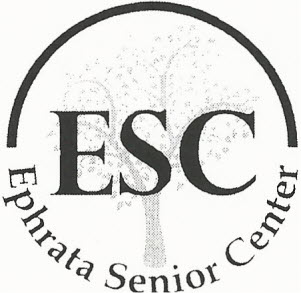 2024 Membership Application/Renewal Form Date ____________________________________________________________________Name: __________________________________________________________________Address: ________________________________________________________________Phone: _________________________________________________________________Email: __________________________________________________________________Applicant InformationEmergency Contact: _________________________________________________________Emergency Contact Phone: ___________________________________________________Your Birthdate: ______________________________________________________________         Annual Membership (Single)  - $30.00          Annual Membership (Couple)  - $50.00          Lifetime Membership (Single)  - $200.00 Applicant InformationEmergency Contact Information